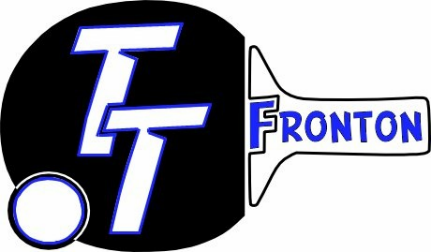 Stage de perfectionnement ouvert à tousDimanche 08 septembre et dimanche 15 septembre 2019De 9h30 à 17h (prévoir un repas pique-nique et un goûter) au gymnase de FrontonSous la direction de Sylvain Pourcel (BE1 – classement 18)Tarif : 10 € la journéeFiche d’inscription à remplir et à retourner au plus tard le jour du stageNom : …………………………………………………………. 	Prénom : …………………………………………………………. Date de naissance : ….… / ….… / ……….… Club : …………………………………………………………. Tel : ….… / ….… / ….… / ….… / ….… 	Mail : …………………………………………………………………….….Pour les mineursJe soussigné(e) Mme, Mr ...........................................................................Mère, père de ............................................................ âgé (e) de ............... ansAutorise mon enfant à participer au stage organisé par le club de Fronton le :Dimanche 08 septembre 2019 (9h30 – 17h)Dimanche 15 septembre 2019 (9h30 – 17h)En cas de problème médical, je donne tous pouvoirs à Sylvain Pourcel pour prendre les dispositions nécessaires pour mon enfant.Je joins à cet effet un ou plusieurs numéros de téléphone où il lui sera possible de me joindre durant les horaires du stage :	Tel 1 : ….… / ….… / ….… / ….… / ….…               Tel 2 : ….… /….… /….… /….… /….…Je joins également le règlement de 10 euros (chèque ou espèces) par journée de stage. N’oubliez pas de prévoir un repas pique-nique et un goûter.	Fait à ............................................................... le ........................... 		Signature :